Уважаемые коллеги!В соответствии с письмом филиала «Россети Урал» – «Пермэнерго» 
от 05.11.2020 г. № ПЭ/01/08/6157 Министерство образования и науки Пермского края направляет информацию по вопросам профилактики электротравматизма среди детей и подростков.Материалы можно скачать по ссылке https://yadi.sk/d/OAmtWlyNb4ii-g – ссылка содержит два видеоролика на указанную тематику, в родительские чаты 
в мессенджерах и социальных сетях можно направить ссылку на раздел сайта «Россети Урал» https://www.mrsk-ural.ru/client/safety/danger/.Просим рассмотреть возможность использования предоставленного материала педагогами при проведении профилактических бесед на тему электротравматизма, опубликовать указанную информацию на официальных страницах образовательных организаций в сети «Интернет».Начальник Управления образования                                              Н.Н. Копытова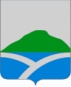 УПРАВЛЕНИЕ ОБРАЗОВАНИЯ АДМИНИСТРАЦИИ УИНСКОГО МУНИЦИПАЛЬНОГО ОКРУГА ул. Кирова, 5, с. Уинское Пермского края, 617520тел./ факс (34 259) 2-44-51E-mail: uinsk@list.ruОКПО 02113978 ОГРН 1025902547230ИНН/КПП 5953000493/595301001                 ____19.11.2020________№_______________ На _______  от ____________Руководителям ОУИсп. Пичкалёва М.Н.8(34259) 2-31-04